社團法人新竹市心理衛生協會   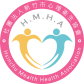 110年度公益彩券回饋金補助『綠地舒活—推動身心障礙者綠色照護服務計畫』藝術治療團體PART-1目的：運用藝術、繪圖、冥想的方式分享及表露自己的人際經驗，探索人際風           格，從互動中修正個人行為及人際關係，從體驗….面對…..繼而找到           一個新的人際希望。二、指導單位：衛生福利部社會及家庭署、新竹市政府三、主辦單位：社團法人新竹市心理衛生協會四、參加對象：第一類身心障礙證明或併有精神障礙之多重障礙者暨家屬暨未接受              機構24小時收容安置之心智障礙者家庭。預計服務第一類身心障              礙者及其家庭20人。五、活動時間：110年9月1日至9月29日(星期二、三)09:00至12:00六、活動地點：竹夢園-希望工坊園區六、課程內容：八、報名方式：即日起免費報名參加，額滿為止。洽詢專線：03-5322886、5152464  E-mail：hccgmha@yahoo.com.tw請親洽竹夢園—希望工坊(新竹市北大路89號3樓)填寫報名表後完成報名。 九、因應嚴重傳染性肺炎(COVID-19)疫情嚴峻，本班次僅招生20名；課程期間    嚴守實名制、體溫監測、勤洗手..等等相關防疫規定，並依安全距離固定    座位辦理。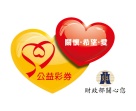 報   名   表  報   名   表辦理期程課程主題課程內容講  師9月1日09:00-12:00(星期三)自我肯定黏土的應用集體創作的應用身心障礙者需求評估暨適應輔導馮雪鴻老師9月7日09:00-12:00(星期二)人際關係繪畫診斷與藝術治療貼畫的應用過去我與現在我迷樂活生涯整聊事務所執行長陳趙龍老師9月15日09:00-12:00(星期三)情緒管理媒材使用與活動設計悲傷治療與個案研討藝術治療實務、心像表達迷樂活生涯整聊事務所執行長陳趙龍老師9月22日09:00-12:00(星期三)問題解決創傷後壓力症候群的藝術治療纏繞化的運用迷樂活生涯整聊事務所執行長陳趙龍老師9月28日09:00-12:00(星期二)成果展現藝術治療和遊戲治療迷樂活生涯整聊事務所執行長陳趙龍老師9月29日09:00-12:00(星期三)尊重生命立體造型─廢物應用主講終止式─圓融彩繪曼陀羅身心障礙者需求評估暨適應輔導馮雪鴻老師尊重生命立體造型─廢物應用主講終止式─圓融彩繪曼陀羅姓名生日生日       年      月     日       年      月     日證件字號性別性別□男   □女□男   □女障別等級等級□輕度□中度□重度□需無障礙服務□輕度□中度□重度□需無障礙服務住址電話電話：                   手機：  電話：                   手機：  電話：                   手機：  電話：                   手機：  電話：                   手機：  緊急連絡人電話電話姓名生日生日       年      月     日       年      月     日證件字號性別性別□男   □女□男   □女障別等級等級□輕度□中度□重度□需無障礙服務□輕度□中度□重度□需無障礙服務住址電話電話：                   手機：  電話：                   手機：  電話：                   手機：  電話：                   手機：  電話：                   手機：  緊急連絡人電話電話